PATVIRTINTAKėdainių r. Akademijos gimnazijos direktoriaus 2020 m. vasario 26 d.                                            įsakymu Nr.V1- 67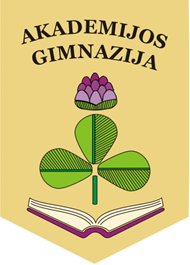 RAJONINIO KŪRYBINIO KONKURSO „VELYKINIS MARGUTIS“ NUOSTATAII. BENDROSIOS NUOSTATOS1. Rajoninio kūrybinio konkurso „Velykinis margutis“ nuostatai  (toliau – Nuostatai) reglamentuoja konkurso tikslus, organizavimo, vertinimo, rezultatų paskelbimo ir nugalėtojų apdovanojimo tvarką, reikalavimus velykiniam margučiui.2. Konkursas skirtas 1–4 klasių mokiniams.3. Konkurso organizatorius – Kėdainių r. Akademijos gimnazija. Partneris – Kėdainių švietimo pagalbos tarnyba.4. Informacija apie konkursą skelbiama Akademijos gimnazijos interneto svetainėje http://www.akademijos.kedainiai.lm.lt/.II. KONKURSO TIKSLAS5. Konkurso tikslas – skatinti mokinių kūrybinius įgūdžius, lavinti meninius, estetinius gebėjimus ir saviraišką, puoselėjant švenčių tradicijas.III. KONKURSO ORGANIZAVIMAS6. Konkurse dalyvauja 1–4 klasių mokiniai.7. Kiekvienam darbui užpildoma dalyvio anketa (1 priedas).8. Velykiniai margučiai (darbų skaičius neribojamas), kartu su užpildyta konkurso dalyvio anketa, pateikiami iki kovo 31 dienos: pradinių klasių mokytojai metodininkei Sigitai Poškevičienei; pedagogei-logopedei metodininkei Jolantai Krasauskienei;Kėdainių švietimo pagalbos tarnybos metodininkei Danutei Čeidienei.IV. REIKALAVIMAI DARBUI „VELYKINIS MARGUTIS“9. Konkursui pristatomi darbai turi atspindėti temą „Velykinis margutis“.10. Velykinis margutis, teikiamas konkursui, turi būti originalus darbas, kuriam atlikti nėra panaudota jokių autorinėmis teisėmis apsaugotų kūrinių.11. Darbas turi būti paruoštas parodai  (pastatomas, pakabinamas ir pan.).12. Velykinio margučio atlikimo technika įvairi: guašas, pastelė, akvarelė, tušas, raižinys, karpiniai, siuvinėjimas, augalinės medžiagos, mišrios technikos ir kt.13. Darbai gali būti individualūs arba grupiniai (2-3 mokiniai).V. DARBO „VELYKINIS MARGUTIS“ VERTINIMAS IR REZULTATŲ PASKELBIMAS14. Konkursui pateiktus velykinius margučius vertins Akademijos gimnazijos direktoriaus įsakymu patvirtinta komisija.15. Darbai bus vertinami pagal šiuos atrankos kriterijus:- idėja (originalumas, temos interpretacija, medžiagų parinkimas idėjai perteikti);- kompozicija (forma, stilius, konstrukcija, pusiausvyra);- meninė raiška (spalva, linijos, akcentas);- technika (komponavimo būdas, medžiagų paruošimas ir tvirtinimas);- darbo estetika.16. Konkurso komisija pateiktus velykinius margučius vertins balandžio 1 dieną. 17. Konkurso nugalėtojai skelbiami Akademijos gimnazijos interneto svetainėje. VI. KONKURSO NUGALĖTOJŲ APDOVANOJIMAS	18. Šiame konkurse dalyvavusiems mokiniams bus įteikti padėkos raštai. I, II ir III vietų laimėtojams bus įteikti diplomai. VII. BAIGIAMOSIOS NUOSTATOS19. Papildoma informacija apie konkursą teikiama telefonais: - pradinių klasių mokytoja metodininkė Sigita Poškevičienė (tel. 8 685 50 481); - spec. pedagogė-logopedė metodininkė Jolanta Krasauskienė (tel. 8 650 90 336).20. Dalyvavimas konkurse reiškia dalyvio sutikimą su visomis konkurso sąlygomis ir šiomis Nuostatomis.21. Skundų dėl nugalėtojų paskelbimo konkurso organizatoriai bei vertinimo komisija nepriima, nenagrinėja ir savo sprendimo nekeičia.__________________                                                                   1 PRIEDASKŪRYBINIO KONKURSO „VELYKINIS MARGUTIS“DALYVIOANKETABŪTINA UŽPILDYTI VISUS LAUKUS!Mokinio/ės (ar mokinių) vardas, pavardėKlasėMokymo įstaigos pavadinimasPedagogo vardas, pavardė, kvalifikacinė kategorijaKontaktai (telefonas, el. paštas)